Liquidity 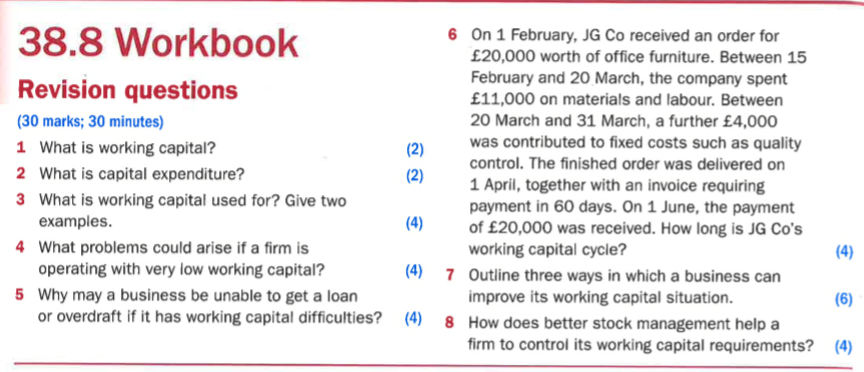 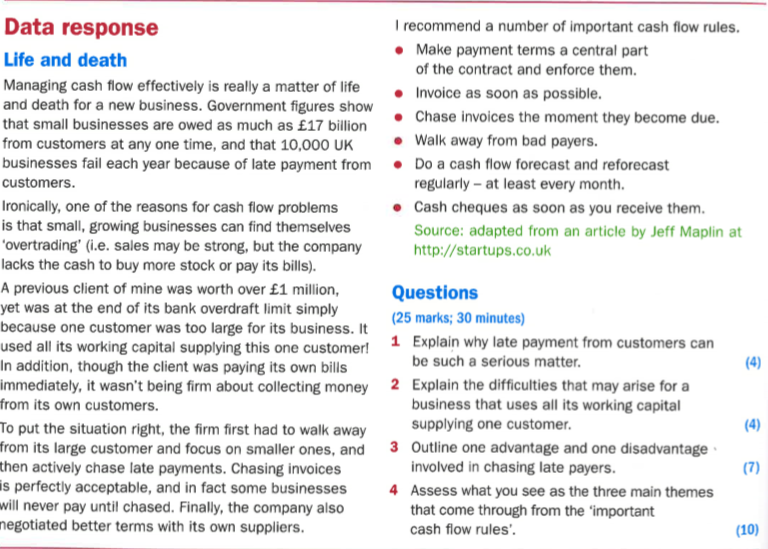 